11 ème TRAVERSEE DE RENNES 10 Mars 2024– 9h30 à 17h00Départ des Etangs d’Apigné 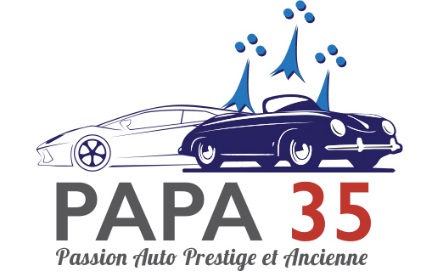 Je règle par chèque pour un montant total de ……………………………………… à L’ordre de P.A.P.A. 35  En remplissant ce document, je certifie sur l’honneur que le permis de conduire, l’attestation d’assurance, le contrôle technique sont valides le jour de la manifestation et j’autorise l’organisateur à publier toute interview filmée ou reportage photos J’ai été informé que cette sortie est une promenade touristique et qu’il ne s’agit pas d’une épreuve de compétition. Je dégage le Club des poursuites engagées en cas de dommage matériel/corporel, occasionné à mon véhicule, moi-même, passagers, participants ou membres du Club.INSCRIPTION OBLIGATOIRE AVANT LE 02 Mars 2024DATE  ………………………………………………			« Lu et approuvé » Signature ………………………………Document à retourner avec le règlement à : PAPA35 -24 Le Placis des Retais – 35340 ERCE près LIFFRE   0607250021 OU  0675834128 PARTICIPANTNOM ……………………………………………………………………                                                 Prénom ……………………………………………….Adresse ……………………………………………………………….                                                 CP/VILLE ……………………………………………..Portable ………………………………………………………………E-mail ………………………………………………………………….                                                  Adhérent du Club PAPA35   OUI               NONDEPART DES ETANGS D’APIGNE Lieu du Rassemblement MensuelVEHICULEMarque ………………………………………………………………    Modèle ……………………………………………..  Année …………………………….N° Immatriculation ………………………………..…………..   Cie d’Assurance ……………………………..….  Police n° ………………..………..FRAIS D’INSCRIPTION  ( plaque de la Traversée ; Petit Déj. ; Road book ; Apéritif )   Adhérent            Véhicule + 2 personnes          18.00      €         8.00 € par personne supplémentaire            SOIT………………€Non Adhérent    Véhicule + 2 personnes         23.00      €         9.00 € par personne supplémentaire            SOIT ……………. € RESTAURANT (facultatif) Déjeuner (apéritif, entrée, plat, dessert, vin et café)    34€           X       nombre de personnes            SOIT ………………….€Moins de 12 ans : 15 €Présentation possible de votre véhicule tout au long de la journée : 